 от  2021 года						                                № (Республика Коми, Корткеросский район, с.Пезмег)О внесении изменений и дополнений в Устав муниципального образования сельского поселения «Пезмег»Руководствуясь частью 9 статьи 44 Федерального закона от 06 октября 2003 года № 131-ФЗ «Об общих принципах организации местного самоуправления в Российской Федерации», Совет муниципального образования сельского поселения «Пезмег» решил:Внести в Устав муниципального образования сельского поселения «Пезмег», принятый решением Совета сельского поселения «Пезмег» от 17 февраля 2006 г. № 1-4/1, следующие изменения и дополнения:1.1. Пункт 9 статьи 8 Устава изложить в новой редакции:«9) утверждение правил благоустройства территории поселения, осуществление муниципального контроля в сфере благоустройства, предметом которого является соблюдение правил благоустройства территории поселения, требований к обеспечению доступности для инвалидов объектов социальной, инженерной и транспортной инфраструктур и предоставляемых услуг, организация благоустройства территории поселения в соответствии с указанными правилами;»;1.2. Статью 9.1 Устава изложить в новой редакции:«Статья 9.1. Муниципальный контроль1. Администрация сельского поселения организует и осуществляет муниципальный контроль за соблюдением требований, установленных муниципальными правовыми актами, принятыми по вопросам местного значения, а в случаях, если соответствующие виды контроля отнесены федеральными законами к полномочиям органов местного самоуправления, также муниципальный контроль за соблюдением требований, установленных федеральными законами, законами Республики Коми.2. Организация и осуществление видов муниципального контроля регулируются Федеральным законом от 31 июля 2020 года № 248-ФЗ «О государственном контроле (надзоре) и муниципальном контроле в Российской Федерации».3. К полномочиям администрации поселения в области муниципального контроля относятся:1) участие в реализации единой государственной политики в области государственного контроля (надзора), муниципального контроля при осуществлении муниципального контроля;2) организация и осуществление муниципального контроля на территории муниципального образования;3) иные полномочия в соответствии с Федеральным законом от 31 июля 2020 года № 248-ФЗ «О государственном контроле (надзоре) и муниципальном контроле в Российской Федерации», другими федеральными законами.4. Порядок организации и осуществления муниципального контроля устанавливается для вида муниципального контроля положением о виде муниципального контроля, утверждаемым Советом поселения.»;1.3. пункт 4 статьи 19 изложить в новой редакции:«4. Порядок организации и проведения публичных слушаний определяется решением Совета сельского поселения и должен предусматривать заблаговременное оповещение жителей муниципального образования о времени и месте проведения публичных слушаний, заблаговременное ознакомление с проектом муниципального правового акта, в том числе посредством его размещения на официальном сайте органа местного самоуправления в информационно-телекоммуникационной сети «Интернет» или в случае, если орган местного самоуправления не имеет возможности размещать информацию о своей деятельности в информационно-телекоммуникационной сети «Интернет», на официальном сайте Республики Коми или муниципального образования с учетом положений Федерального закона от 9 февраля 2009 года № 8-ФЗ «Об обеспечении доступа к информации о деятельности государственных органов и органов местного самоуправления» (далее в настоящей статье - официальный сайт), возможность представления жителями сельского поселения своих замечаний и предложений по вынесенному на обсуждение проекту муниципального правового акта, в том числе посредством официального сайта, другие меры, обеспечивающие участие в публичных слушаниях жителей муниципального образования, обнародование результатов публичных слушаний, включая мотивированное обоснование принятых решений, в том числе посредством их размещения на официальном сайте.Нормативными правовыми актами Совета сельского поселения может быть установлено, что для размещения материалов и информации, указанных в абзаце первом настоящей части, обеспечения возможности представления жителями муниципального образования своих замечаний и предложений по проекту муниципального правового акта, а также для участия жителей муниципального образования в публичных слушаниях с соблюдением требований об обязательном использовании для таких целей официального сайта может использоваться федеральная государственная информационная система «Единый портал государственных и муниципальных услуг (функций)», порядок использования которой для целей настоящей статьи устанавливается Правительством Российской Федерации.По проектам правил благоустройства территории поселения, проектам, предусматривающим внесение изменений в указанный утвержденный документ, проводятся  публичные слушания в соответствии с законодательством о градостроительной деятельности.»1.4. статью 59 Устава дополнить частью 3 следующего содержания: «7. Устав поселения и решение о внесении изменений и дополнений в Устав поселения дополнительно размещаются на портале Минюста России «Нормативные правовые акты в Российской Федерации» (http://pravo.minjust.ru, Эл. № ФС77-72471 от 05.03.2018).».2. Главе сельского поселения «Пезмег» направить настоящее решение на государственную регистрацию.3. Настоящее решение вступает в силу в порядке, установленном федеральным законодательством.Глава сельского поселения «Пезмег»                           А.А.Торопов«Пезмöг» сикт овмöдчöминса Сöвет  Совет  сельского поселения «Пезмег»КЫВКÖРТÖДКЫВКÖРТÖДКЫВКÖРТÖДРЕШЕНИЕ ПРОЕКТРЕШЕНИЕ ПРОЕКТРЕШЕНИЕ ПРОЕКТ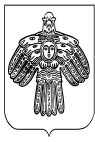 